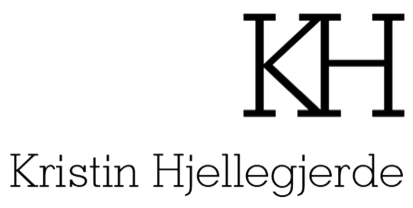 STEPHEN CHAMBERSb. 1960, London, UKLives and works in London, UKEDUCATION1978 – Winchester School of Art, Winchester, UK1979	1979 – BA, St Martin’s School of Art, London, UK19821983 – MA, Chelsea School of Art, London, UKSOLO EXHIBITIONS2005-18 	Royal Academy Summer Exhibition, London, UK2018 	The Court of Redonda, Heong Gallery, Downing College, Cambridge University, UK2017 	The Court of Redonda, Ca’Dandolo, Venice, accredited exhibition of 57th Venice Biennale, Italy	Works from the Press, Tremenheere Sculpture Gardens, Cornwall, UK2016		Recent Works, Northern Print, Newcastle, UK2015 		Pickpocket, Atelier Rose & Gray, Hale, Manchester, UK 2014		The Big Country and Other Stories, Pera Museum, Istanbul, Turkey2013		Black Mirror, Galerie 10, Milan, Italy2012	The Big Country, Artist’s Laboratory 06, The Royal Academy of Art, London, UK2010		Forty Years On Flowers, East Gallery, London, UKPersonal Agenda Flowers, New York, USAMemory’s Images, Eagle Gallery, London, UK2009		A Language for the Eye, The Wills Lane Gallery, St Ives, Cornwall, UKThe London Art Fair, London, UKCork Street Open, Flowers Central Gallery, London, UKStephen Chambers, Artco Gallery, Leeds, UK2008		Stephen Chambers, Flowers East Gallery, London, UKStephen Chambers Prints, Northumbria University, UK Summer Selection, New York, USA Stephen Chambers, Jesus Chapel, Cambridge, UK Street Open, Flowers Central, London, UKPrints, The Friends Room, The Royal Academy of Arts, London, UK2007-17	Exhibited by Petronilla Silver, Wills Lane Gallery, St Ives and Cape Cornwall, Cornwall, UK2006	The Gates (of Paradise), Flowers Central Gallery, London, UK Stephen Chambers at the Eagle Gallery, Group Exhibition, Eagle Gallery, London, UKOne of a Kind, Byard Art Gallery, Cambridge, UK2005		Galerie Frank Pages Baden, Baden, Germany 35th Anniversary Exhibition, Flowers East Gallery, London, UKSmall is Beautiful, Flowers Central Gallery, London, UKMartyrdom of St Ursula, Venice Project, Flowers Graphics, London, UK2003		The Contents of the Table, Flowers East Gallery, London, UKA Hard Line in the Soft Ground, Flowers Graphics, London, UKRelative Values, PM Gallery and House, London, UK2002	Frissiras Museum of Contemporary European Painting, Athens, Greece2001		New Work, Galerie Kemper, Munich, Germany 2000	Dangerously Happy, Flowers East Gallery, Santa Monica, California, USANew Prints and Monoprints, Flowers Graphics, London, UKRecent Paintings and Monoprints, Deutsche Bank, London, UKGalerie Kemper, Munich, GermanyThe Continuing Significance of Worry Beads, Flowers East Gallery, London, UK1999		Downing College, Cambridge, UK Kettles Yard, Cambridge, UK1998 		Silent Running, Flowers East, London, UKKettles Yard, Cambridge, UKMonoprints, Flowers West, Santa Monica, California, USAMonoprints, Flowers East, London, UK1997 		Monoprints, Flowers Graphics, London, UK1995 	12 Etchings, Flowers Graphics, London , UKThis Man is a Leopard & other Recent Paintings, Flowers East, London, UK1994 		Galeria Galliani, Genoa, Italy1993		Galerie Espace Suisse, Strasbourg, FranceAngela Flowers Gallery, London, UK1992 		Flowers East, London, UK1991 	Coexistence Art, London Felonies and Errors, Ikon Gallery, Birmingham, and touring (Aspex Gallery, Portsmouth; Oldham Art Gallery, Oldham), UK1989		Flowers East, London, UK1988 		Strange Smoke, Bluecoat Gallery, Liverpool, UK		The Extraordinary Dinner, Jenny Todd Gallery, London, UK1987 		Strange Smoke, Winchester Gallery, Winchester, UKGROUP EXHIBITIONS2018	Where Art Meets Craft, Petronilla Silver at 8 Holland Street, UK2017		RA250 at the Fitz, Fitzwilliam Museum, Cambridge, UKBeneath the Golden Tree Petronilla Silver at Tremenheere Gallery, Penzance, UK2011 		Stephen Chambers at the Wills Lane Gallery, St Ives, Cornwall, UKLondon and New York Flowers Editions, Sidney Copper Gallery, UK2010 	Royal Academy Summer Exhibition 2010, Royal Academy of Arts London, UKForty Years On, Flowers East, London, UKPersonal Agenda, Flowers New York, USA Memory’s Images, Eagle Gallery, London, UK2009 		Lower Gallery Hang, Group Exhibition, Flowers Central, UK The London Art Fair 2009, UK Flowers at Palm Beach, Art Fairs, Florida, USA Lower Gallery Hang, Group Exhibition, Flowers Central, London, UK Group Show, Flowers Central Basement, London, UKRoyal Academy Summer Exhibition, Royal Academy of Arts, London, UK Cork Street Open, Group Exhibition, Flowers Central, London, UK Stephen Chambers at the Wills Lane Gallery, St Ives, Cornwall, UKNew Works, Group Exhibition, Flowers Central, London, UKStephen Chambers at the Wills Lane Gallery, Further Monoprints, St Ives, Cornwall, UKStephen Chambers, Artco Gallery, Group Exhibition, Leeds, UK2008	 	Stephen Chambers, Flowers East upstairs show, London, UKMono, Group Exhibition, Flowers Graphics, New York, USAGraphics at Flowers Central, Group Exhibition, Central Graphics, London, UKGroup Show, Flowers Central, London, UKGallery Selections, Group Exhibition, New York, USALondon Original Print Fair 2008, Art Fairs, UK Stephen Chambers, Group Exhibition, UK Group Shows, Group Exhibition, Barratt Homes, UK Stephen Chambers Prints, Northumbria University, UK Royal Academy Summer Exhibition, Royal Academy of Arts, London, UK Summer Selections, Group Exhibition, New York Stephen Chambers, Prints to Frank Hindle, UK Stephen Chambers RA Friends Room, Royal Academy of Arts, London, UK Stephen Chambers Jesus Chapel, Group Exhibition, Cambridge, UK Re-stock FC, Group Exhibition, Flowers Central, UK 2007	Art Miami 07 & Palm Beach Contemporary Art Fair, Miami USA Flowers Graphics at Graphic Studio, Group Exhibition, Dublin, UKPrint Basel 2007, Art Fairs, Basel, Switzerland Royal Academinicians RASE 2007, Group Exhibition, Royal Academy of Arts, London, UKPrints, Group Exhibition, Flowers Graphics, New York, USANew Works by Gallery Artists, Group Exhibition, Flowers Central, London, UK2006	 	New British prints, Group exhibition, Flowers Graphics New York, USAThe London Art Fair, UKStephen Chambers at the Eagle Gallery, Group Exhibition, London, UKOne of a Kind, Group Exhibition, Byard Art Gallery Cambridge, UKGallery Selections, Group Exhibition, New York, USAPrint Show, Group Exhibition, Central Graphics, Essex, UKFramed Print Offer, Group Exhibition, Flowers Graphics, London, UKHeads, Group Exhibition, Flowers East, London, UKStephen Chambers, The Gates (of Paradise), Flowers Central, London, UK2005 		35th Anniversary Exhibition, Flowers East, London, UKSmall is Beautiful, Flowers Central, London, UK2003 		Relative Values, PM Gallery & House, London, UK2002		32 Years of Angela Flowers Gallery, Flowers East, London, UKEast Two, Flowers East, London, UK2001		Galerie Kemper, Munich, Germany 2000 	Angela Flowers Gallery 30th Anniversary Exhibition, Flowers East, London, UKAngela Flowers' Choice, 1970 – 1998, Flowers East, London, UKFrissiras Museum, Athens, GreeceStephen Chambers at Deutsche Bank, London, UK Blake’s Heaven, A Tribute Exhibition to William Blake, Scholar Fine Art, London, UK1999	Stephen Chambers and Trevor Sutton, Co-existence Gallery, London, UKJerwood Prize, Jerwood Foundation, London, UKStephen Chambers and Juan Cruz, Kettle’s Yard, Cambridge, UK‘Z’ Project, Whitechapel Art Gallery, & Barbican Gallery, London, UKThe Print Show, Flowers Graphics, Flowers East, London, UK‘44-’99, Bryan Robertson’s Selection, Kettle’s Yard, Cambridge, UKSmall is Beautiful, Part XVII: Millennium, Flowers East, London, UK 1998		Whitechapel Open, London, UK Drawing Itself, The London Institute, UKNew British Painting 1, Flowers West, Santa Monica, California, USACorrespondences, The Eagle Gallery, London, UKSummer Exhibition, Royal Academy of Arts, London, UKAngela Flowers (Ireland) inc. Co. Cork, UKSmall is Beautiful, part XVI, Music, Flowers East1997 	Flowers West Angela Flowers Gallery 1997, Flowers East at London, Fields, London, UKPrint, Riverside Studios, London, UKBritish Figurative Art Part 1: Painting, Flowers East, London, UKSmall is Beautiful Part XV: Death, Flowers East at London Fields, London, UKCoast, Southern Arts and touring 1996	 	The Hare, City Gallery, Leicester 3 Artists, Plymouth Arts Centre Shelflife, Eagle Gallery, London Imprints, d’Octon, France Intrinsic Work, Winchester Contemporary Arts Virgin Airways Upper Class Lounge Angela Flowers (Ireland) Inc., Co. Cork Eurostar VIP Lounge, Waterloo, London Small is Beautiful Part XIV: Sex, Flowers East at London Fields, London The Print Show 1996, Flowers Graphics, London Angela Flowers Gallery – Ireland 1995	The Twenty Fifth Anniversary Exhibition, Flowers East at London Fields, London Angela Flowers Gallery Twenty Fifth Anniversary Print Portfolio, Flowers Graphics, London Words, Aspex Gallery, Portsmouth The Question of Scale, Winchester Gallery and touring 1994		Prints at Block, London		Small is Beautiful Part XI: Homages, Flowers East, London		Inner Visions, Flowers East, London1993		But Big Is Better, Flowers East, London 3 Artists, Coexistence Art, London Prints with Art Guidelines, London Artists Books, Eagle Gallery, London Royal Over-Seas League Open Exhibition, London New Work, Flowers East at London Fields, London 1992 		Cabinet Paintings, Gillian Jason Gallery, London Artist's Choice, Flowers East, London 1991 		The Print Show 1991, Flowers East, London The Downeen Collection, Angela Flowers (Ireland) Inc., Co. Cork 1989-90	Angela Flowers Gallery 1970/1990, Barbican Concourse Gallery, London Rome 1980-1990, Royal College of Art, London Leicestershire Schools Exhibition, Leicester 1988-89	Big Paintings, Flowers East, London 1988 	A Personal Choice (selected by Jeffery Camp), Nigel Greenwood Gallery, London Contemporary Portraits, Flowers East, London CAS Market, Smiths Gallery, London 1987	Passage West, Angela Flowers (Ireland) Inc. and Crawford Municipal Art Gallery, Cork Small is Beautiful, Angela Flowers Gallery, London The Broader Horizon, Southern Arts Exhibition, Winchester Gallery and touring 1986	Canvas II, John Hansard Gallery, Southampton and Milton Keynes Exhibition Gallery CAS Market, Smith's Gallery, London Four British Artists, touring Japan 1985	 	Naomi Graham Gallery, Chicago 1984	 	Leicestershire Schools Exhibition, Leicester 10 British Artists, British School at Rome, Rome 1983		Painting 1983, Warwick Arts Trust, LondonNational Westminster Bank Exhibition, London Rome AWARDS AND COMISSIONS2016	Honorary Fellowship, Downing College, Cambridge University 2005	Elected as Royal Academician 1998-	Fellowship at Kettle’s Yard/Downing College, Cambridge1999 	1995	Elephant Trust Award 1989	Mark Rothko Memorial Trust Award 1986-	Painting Fellow Winchester College of Art1887 1985	Artist in Residence Portsmouth Polytechnic 1983-	Rome Scholarship, Italy1984	COLLECTIONSArthur Andersen, London, UKArts Council of Great Britain BZW, London, UKBibliotheque Nationale de Grenoble, FranceBibliotheque Municipale de St Paul Trois Chateaux, France Bibliotheque Portes-les-Valance, France Birmingham City Libraries, UKBritish Land Chelsea School of Art, London, UK Chelsea and Westminster Hospital, London, UK Christ’s College, Cambridge, UK Clifford Chance, London, UK Denton Hall, London, UK Deutsche Bank, London, UK Downing College, Cambridge, UK Emmanuel College, Cambridge, UK Ernst & Young, London, UK Fidelity Frissiras Museum of Contemporary European Painting, Athens, Greece Government Art Collection, London, UK Isle of Man Arts Council, UKLafayette College, Pennsylvania, USA Lloyds TSB Group plc, London, UK Lovell White Durrant, London, UK Manchester University, Manchester, UKMeermano Museum, The Hague Netherlands Mediatheque de Roanne, France Metropolitan Museum of Art, New York, USA National Westminster Bank, London, UK Portsmouth University, Portsmouth, UK Procter & Gamble, Surrey, UK St John’s College, Cambridge, UK Unilever plc, London, UK Vamp & Tramp, Atlanta, USA Victoria & Albert Museum, London, UK Westdeutsche Landesbank, London, UK